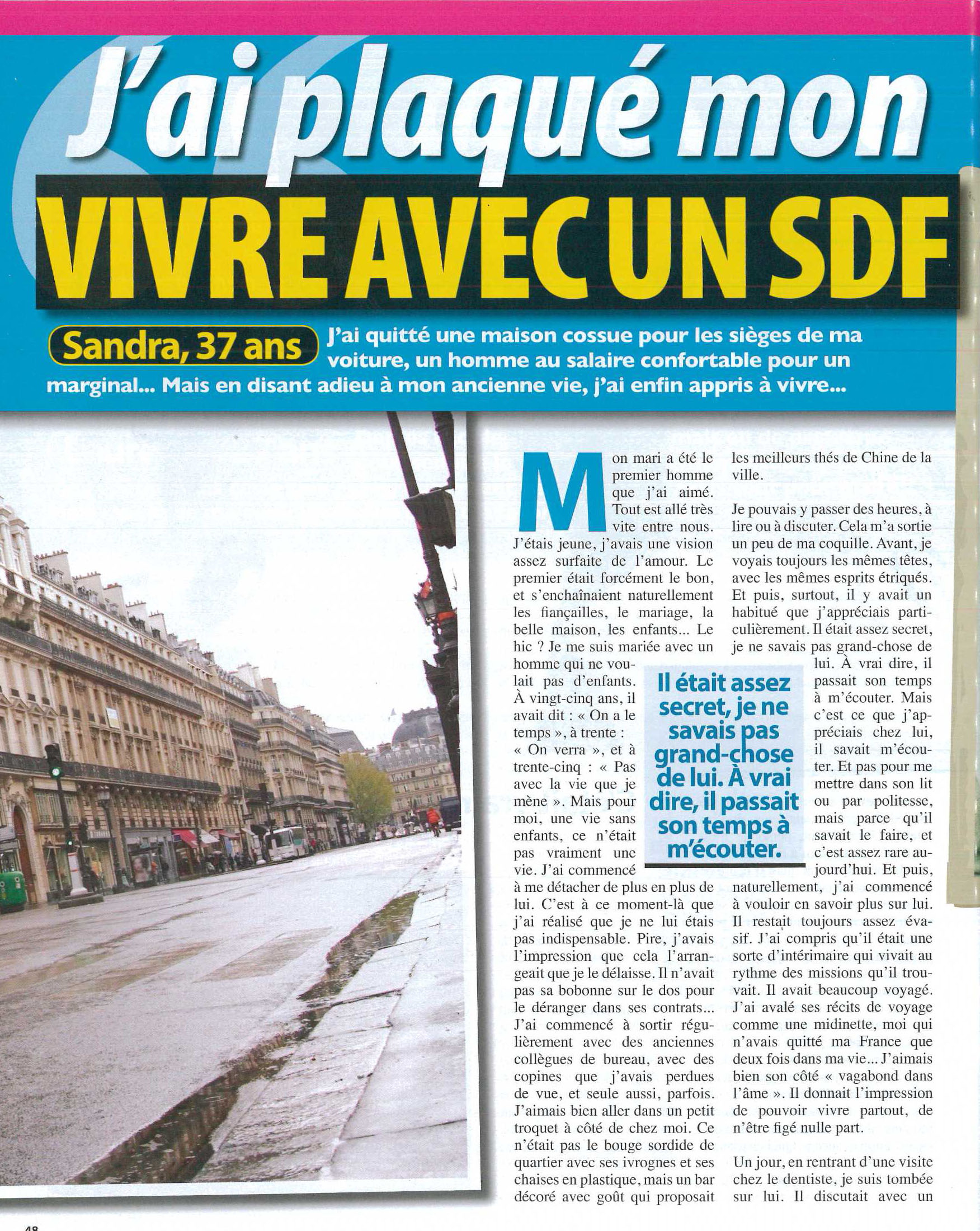 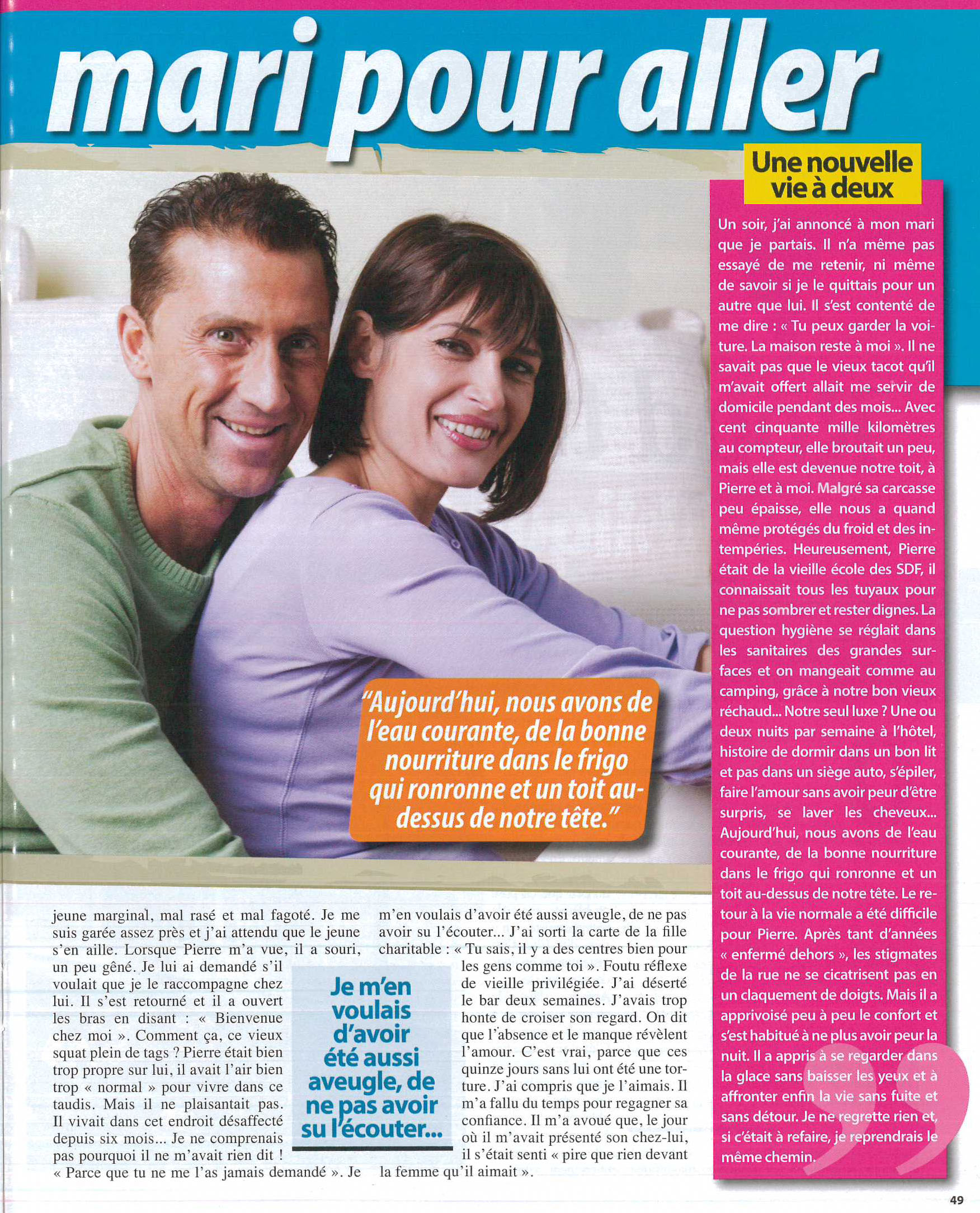 vocabulaire sdfvocabulaire sdfvocabulaire sdfplaquersticka ifrån, lämnaun sdfen hemlöscossuvälbärgad, förmögenun siègeett sätele salairelönensurfaitöverskattads’enchaînerfölja på varandrales fiançaillesförlovningle hichakenmenerföra, ledase détacherta bort, göra sig fri frånindispensableoumbärligpirevärredélaisserlämna, gå ifrånune bobonneen frugaun troqueten barun bougekyffesordidesmutsig, mörkt, ogästvänligivrogneberusad person, fyllocoquillesnäckskalespritsjälétriquéinskränkt, trångassezganskaévasifflytkigintérimairesom arbetar tillfälligt, extraanställdavalersväljaun réciten berättelseune midinetteung tjejfigersätta fastfagotéilla kläddattendrevänta (på)s’en allergå ivägun squaten lya, eg. ockuperat husun taudisett ruckelplaisanterskämtaaveugleblindcharitablegodhjärtad-foutu”förbaskad”avoir honteskämmasmanquermissa, saknaplaquersticka ifrån, lämnaun sdfun sans domicile fixeen hemlöscossuvälbärgad, förmögenun siègeett sätele salairelönensurfaitöverskattads’enchaînerfölja på varandrales fiançaillesförlovningle hichakenmenerföra, ledase détacherta bort, göra sig fri frånindispensableoumbärligpirevärredélaisserlämna, gå ifrånune bobonneen frugaun troqueten barun bougekyffesordidesmutsig, mörkt, ogästvänligivrogneberusad person, fyllocoquillesnäckskalespritsjälétriquéinskränkt, trångassezganskaévasifflytkigintérimairesom arbetar tillfälligt, extraanställdavalersväljaun réciten berättelseune midinetteung tjejfigersätta fastfagotéilla kläddattendrevänta (på)s’en allergå ivägun squaten lya, eg. ockuperat husun taudisett ruckelplaisanterskämtaaveugleblindcharitablegodhjärtad-foutu”förbaskad”avoir honteskämmasmanquermissa, saknaföra, leda_en_rmenerförlovningles _ia_ça_l_esles fiançaillesganska_s_e_assezgodhjärtad-_ha_it_b_echaritablegå iväg_’e_ _llers’en aller”förbaskad”_o_tufoutuberusad person, fyllo_vr_g_eivrogneblinda_e_g_eaveugleen barun _r_q_etun troqueten berättelseun r_c_tun réciten frugaune _o_o_neune bobonneen hemlösun _d_un sdfett ruckelun _a_d_sun taudissvälja_v_l_ravalersätta fast_i_erfigerta bort, göra sig fri frånse _ét_c_erse détacherung tjejune _i_in_tteune midinettevälbärgad, förmögen_o_s_cossuett säteun _i_geun siègeflytkigé_a_i_évasifhakenle _i_le hicilla kläddmal _a_o_émal fagotéfölja på varandras’_nc_aî_e_s’enchaînerinskränkt, trångé_ri_u_étriquékyffeun _ou_eun bougelämna, gå ifråndé_ai_s_rdélaisserlönenle _a_a_rele salairemissa, sakna_a_q_ermanqueroumbärlig_nd_s_en_a_leindispensablesjäl_s_ri_espriten lya, eg. ockuperat husun _q_a_un squatskämmas_vo_r _o_teavoir honteskämta_la_sa_t_rplaisantersmutsig, mörkt, ogästvänlig_o_di_esordidesnäckskal_oq_i_lecoquillesom arbetar tillfälligt, extraanställd_nt_ri_ai_eintérimairesticka ifrån, lämna_la_u_rplaquervänta (på)_tt_nd_eattendrevärre_i_epireöverskattad_ur_a_tsurfait